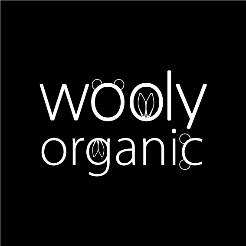 ATGRIEŠANA UN MAIŅAATGRIEŠANA IESPĒJAMA 14 DIENU LAIKĀ PĒC PASŪTĪJUMA IEGĀDESwarehouse@woolyorganic.com +371 25744688KLIENTU APKALPOŠANA 9:00-16:001.IEVIETOT ATPAKAĻ IEPAKOJUMĀ2.VEIDLAPA3.IEPAKOJIET4.NOSŪTIETIEVIETOJIET PRECI ATPAKAĻ IEPAKOJUMĀ(NENĒSĀTU, AR VISĀM ETIĶETĒM)AIZPILDIET VEIDLAPU. IEPAKOJIET PRECES KOPĀ AR VEIDLAPU.IZVĒLIETIES KURJERU UN ATGRIEZIET IEGĀDĀTĀS, NENĒSĒTĀS PRECES. ATGRIEŠANA: PĒC KVALITĀTES KONTROLES NOLIKTAVĀ NAUDA TIKS ATGRIEZTA KONTĀ, NO KURA TIKA VEIKTA APMAKSA.MAIŅA: ATGRIEZIET PRECES UN VEICIET JAUNU PASŪTĪJUMU.IZMAKSAS: ATGRIEŠANAS MAKSU SEDZAT JŪS. ATGRIEŠANAS VEIDLAPA – PIEVIENOT SŪTĪJUMAM ATGRIEŠANAS VEIDLAPA – PIEVIENOT SŪTĪJUMAM VĀRDSARTIKULSIZMĒRSSŪTĪJUMA NUMURSBANKAS KONTS NAUDAS ATGRIEŠANAIATGRIEZTO PREČU SKAITSIEMESLS      PAR MAZU      PAR LIELU      CITSATGRIEŠANAS ADRESEWOOLY WORLD SIASTRAUTU IELA 1/5LIEPĀJA, LATVIJALV-3401